Муниципальное бюджетное общеобразовательное учреждение «Калиновская средняя общеобразовательная школа» РАБОЧАЯ ПРОГРАММАКУРСА ВНЕУРОЧНОЙ ДЕЯТЕЛЬНОСТИ«ПРАКТИЧЕСКАЯ ЭКОЛОГИЯ ДЛЯ МЛАДШИХ ШКОЛЬНИКОВ»1-4-е классып. Калиновский 2023Содержание программыСодержание курса внеурочной деятельности«Практическая экология для младших школьников» 1-й классгода.Занятие 1. Планета Земля, Челябинская область, природа. природные явления, экология. Занятие 2. Экологический календарь, для чего он нужен?Раздел «ОСЕННИЕ СОБЫТИЯ В МИРЕ ПРИРОДЫ»Занятие 3. Экологический календарь: 27 сентября - Всемирный день туризма.Занятие 4. Экологический календарь: 1 октября - Международные дни наблюдения птиц. Занятие 5. Воздух, пар, кристаллы льда, облака перистые, кучевые, слоистые; дождь.Занятие 6. Экологический календарь: 4 октября - Всемирный день защиты животных. Занятие 7. Солнечный свет, дерево, кустарник, лист: черешок, листовая пластина; пигменты. Занятие 8. Береза, листопад, причины листопада.Занятие 9. Экологический календарь: 26 октября – Международный день без бумаги.Занятие 10. Окраска листьев сирени осенью. Листовая и цветочная почки, почечные чешуйки. Занятие 11. Учимся разделять мусор.Занятие 12. Насекомое божья коровка. Питание, особенности поведения в холодное времяЗанятие 13. Экологический календарь: 12 ноября – Синичкин день.Занятие 14. Отличия окраски самца и самки утки-кряквы; их приспособленность к воднойсреде, особенности добывания корма; утки перелетные и оседлые.Раздел «ЗИМНИЕ СОБЫТИЯ В МИРЕ ПРИРОДЫ»Занятие 15. Строение и образование снежинок, снежная крупа, метель, вьюга, наст, сугробы.Занятие 16. Особенности расположения хвоинок сосны. Отличие хвои сосны от листьев березы. Значение воскового налета, покрывающего хвою, в зимний период.Занятие 17. Зимние силуэты лиственных деревьев – березы, осины, тополя. Распространение плодов и семян березы.Занятие 18. Зимние силуэты ивы, дуба, липы. Зимний покой деревьев и кустарников.Пробуждение лиственных деревьев, процессы питания и развития.Занятие 19. Лягушка озерная, остромордая, травяная; жаба, места обитания, особенности питания и зимовки у лягушек.Занятие 20. Золотой и серебряный караси; особенности строения тела, питание и зимовка карасей.Занятие 21. Сорока – оседлая птица, особенности строения тела, передвижения, питания и зимовки.Занятие 22. Линька животных, следы зверей и птиц, особенности питания зверей в зимний период.Занятие 23. Обыкновенный и ушастый еж, особенности строения тела, питания и зимовки.Занятие 24. Кочующие птицы нашей местности. Полная песня большой синицы – перелом зимы. Особенности строения тела, питания и зимовки синиц. Подкормка птиц.Раздел «ВЕСЕННИЕ СОБЫТИЯ В МИРЕ ПРИРОДЫ»Занятие 25. Экологический календарь: 14 марта – Международный день рек.Занятие 26. Весенние явления в природе. Модель положения Солнца над Землей в разные времена года. Установление причинно-следственных связей между явлениями в неживой и живойприроде весной.Занятие 27. Экологический календарь: 20 марта – День Земли.Занятие 28. Роль жизни травянистых растений. Первоцветы в Челябинской области. Особенности строения надземной и подземной частей мать-и-мачехи. Приспособленность растения к условиям жизни.Занятие 29. Причины раннего появления первых бабочек-крапивницы и лимонницы.Особенности их внешнего вида, размножения, питания и жизненного цикла.Занятие 30. Ласточки – перелетные птицы. Деревенская, береговая и городская ласточки, особенности старения тела, питание, перелеты, гнездование.Задание 31. Экологический календарь: 1 апреля – Международный день птиц.Задание 32. Птичьи гнезда. Особенности гнезд разных птиц, выбор материалы для гнезда и места гнездования грача, синицы, жаворонка, ласточки, чайки.Занятие 33. Экологический календарь: 13 мая – Всероссийский день посадки леса.й классЗанятие 1. Экология. Законы экологии. «Превращения» опавших листьев. Как мусор может навредить окружающей среде.Раздел «ВОЗДУХ»Занятие 2. Высота солнца, температура воздуха и почвы, осадки, жизнь растений и животных осенью. Взаимосвязи в природе.Занятие 3. Роль воздуха в жизни растений и животных: дыхание, среда обитания, опыление плодов и семян. Роль воздуха в жизни человека. Легкие человека, кислород, углекислый газ. Растения – легкие нашей планеты.Занятие 4. Загрязняющие вещества воздуха. Бактерии и вирусы – источники инфекции. Эпидемии, передающиеся воздушно-капельным путем. Медицинская маска, респиратор, мытье рук, социальная дистанция – защита от заражения.Занятие 5. Источники загрязнения воздуха в окружающей среде. Смог. Сохранение чистоы воздуха: экотранспорт, электромобили, газовое оборудование, очистные фильтры, совершенствование производственных процессов, регулярный мониторинг загрязнения воздуха.Занятие е 6. Погодные явления: температура воздуха, облачность, осадки, ветер. Термометр, флюгер. Изменения положения Солнца над Землей в течение дня.Занятие 7. Признаки ненастной и ясной погоды. Народные приметы погоды.Занятие 8. Ветер – движение воздуха. Значение ветра в природе. Сила ветра в баллонах.Занятие 9. Высота солнца, температура воздуха и почвы, осадки, жизнь растений и животных глубокой осенью. Взаимосвязи в природе.Раздел «ВОДА»Занятие 10. Свойства воды. Три состояния воды. Свойства снега и льда и их экологическое значение.Занятие 11. Вода – наиболее важная часть животных организмов, это главный растворитель питательных веществ.Занятие 12. Углекислый газ, сахар, кислоты в газированных напитках. Кальций костей. Вред сладких газированных напитков.Занятие 13. Водохранилища Челябинской области – Аргазинское и Шершневское. Колодцы, скважины. Фильтрование воды.Занятие 14. Водоемы Челябинской области – источники питьевой воды. Бытовая потеря воды.Счетчик воды. Коммунальные услуги.Занятие 15. Южный Урал. Равнины и горы. Великое Пермское море. Известняк. Игнатьевская пещера, Устиновские известняки на реке Миасс – памятники природы Челябинской области. Гора Юрма. Каменная река на Таганае.Занятие 16. Высота солнца. Температура воздуха и почвы, осадки, жизнь растений и животных зимой. Взаимосвязи в природе.Занятие 17. Экологический календарь: 11 января – День заповедников и национальных парков.Раздел «ПОЛЕЗНЫЕ ИСКОПАЕМЫЕ. ПОЧВА»Занятие 18. Полезные ископаемые Челябинской области. Свойства песка и глины.Кичигинский карьер в Увельском районе. Южно-Уральский фарфоровый завод.Занятие 19. Коркинский карьер. Происхождение угля. Древовидные папоротники. Свойстваугля.Занятие 20. Мраморный карьер в Коелге. Изделия из мрамора. Свойства известняка имрамора. Великое Пермское море. Биогенное происхождение известняков.Занятие 21. Плодородие почвы – способность поддерживать жизнь растений. Состав почвы.Образование перегноя. Роль бактерий в образовании солей.Занятие 22. Что растение берет из почвы. Правила ухода за комнатными растениями. Почва –«дом» для животных. Почва Челябинской области.Занятие 23. Почва – главное богатство планеты. Роль живых организмов в образовании почвы. Причины разрушения почвенного покрова. Высадка растений для укрепления почвы. Охрана почв нашего края.Занятие 24. Солнце – главная причина наступления весенних изменений в природе. Изменение высоты Солнца и продолжительность дня и ночи весной. Потепление, таяние снега, проталины, ледоход, появление растений и насекомых. Прилет грачей – признак наступления ранней весны.Занятие 25. Высота солнца. Температура воздуха и почвы, осадки, жизнь растений и животных ранней весной. Взаимосвязи в природе.Занятие 26. Весна на Южном Урале. Наблюдение за погодой. Условные обозначения облачности, осадков, температуры, ветра. Наблюдение за таянием снега, последним снегопадом, дождем, ледоходом, состоянием почвы.Занятие 27. Зимний покой растений. Хранение питательных веществ. Изменения в неживой природе, помогающие растениям пробуждаться от зимнего покоя. Оттаивание почвы, сокодвижение, набухание и раскрытие почек, развертывание листьев.Занятие 28. Причина раннего цветения растений – влажная почва, освещенность солнцем, хранение запаса питательных веществ в корневищах, клубнях, луковицах. Раннецветущие растения нашего края: мать-и-мачеха, прострел, адонис, фиалка. Последовательность цветения. Операция«Первоцвет».Занятие 29. Экологический праздник. 19 апреля – день подснежника. Занятие 30. Экологический праздник. 3 мая – День Солнца.Занятие 31. Зависимость температуры тела насекомых от температуры воздуха. Зимнее оцепенение. Особенности зимовки муравьев, ос, бабочек, божьих коровок, короедов, кузнечиков. Последовательность появления насекомых весной. Клещ – паукообразное животное.Занятие 32. Перелетные птицы и причины их отлета. Последовательность возвращения скворца, утки, чайки, коршуна, ласточки, иволги, кукушки, соловья. Гнездо грача.Занятие 33. Экологический календарь и причины его создания. «Международный день птиц».Скворечник.Занятие 34. Высота солнца. Температура воздуха и почвы, осадки, жизнь растений и животных весной. Взаимосвязи в природе.й классЗанятие 1. Правила поведения при проведении наблюдений и практикумов. Создание ситуации понимания единства всех существ на земле.Занятие 2. Представление об основных понятиях начального природоведения (живая и неживая природа), умение сравнивать предметы природы и предметы, созданные человеком, различия между растениями и животными.Занятие 3. Как человек связан с природой? Может ли человек существовать вне природы и природа без человека? Осознание места человека как части природы.Занятие 4. Наблюдения за растениями и животными (по выбору). Изучение условий обитания, особенностей произрастания (для растений). Расширить представление детей об осени как времени года и о признаках: расположение солнца над горизонтом, продолжительность светового дня, характерные осадки, температура воздуха; живое в природе – желтеют листья, закладываются зимующие почки, созревают плоды, птицы и звери начинают готовиться к зиме. Сбор материала для гербария.Занятие 5. Практическое занятие: «Зависимость особенностей внешнего строения растений и животных от условий среды обитания и образа жизни».Занятие 6. Практическое занятие: «Выявление взаимоотношений между различными видами живых организмов (сотрудничество, конкуренция, хищничество, паразитизм)».Занятие 7. Практическое занятие: Составление моделей, показывающих место человека в природе (проекты) - «Место человека в мире природы», «Человек – верный сын природы»,«Положительное и отрицательное влияние человека на природу».Занятие 8. Формирование представлений о неживой природе, ее многообразии.Занятие 9. Практическое занятие: Экскурсия на пришкольный участок «Предметы и явления неживой природы вокруг меня».Занятие 10. Солнце - источник тепла и света для живых существ. Влияние солнца на жизнь на Земле. Солнце и здоровьеЗанятие 11. Вода, ее признаки и свойства. Практическое занятие: Выявление признаков и свойств воды (цвет, запах, форма, вода - растворитель, текучесть, прозрачность), переходные состояния, круговорот воды.Занятие 12. Сообщения учащихся об охране и значении воды. Источники загрязнения.Работа над проектом « Сбережем капельку!»Занятие 13. Почва – необходимая среда для растений Состав почвы (вода, воздух, органические вещества, песок, глина). Просмотр коллекции «Виды почвы».Занятие 14. Практическое занятие: Почва – состав и свойства почвы. Значение почвы и меры по ее охране.Занятие 15. Дать общее понятие погоды и климата. Дискуссия на тему «Хорошо ли, что климат теплеет?». Кто определяет прогноз погоды и для чего это необходимо? Способы прогнозирования изменений в природе.Занятие 16. Практическое занятие: Наблюдение за погодой. Анализ наблюдения за погодой в «Календарях природы».Занятие 17. Умение прогнозировать природные изменения по народным приметам, выявлять причины (экологические) несовпадения их с реальностью.Занятие 18. Практическое занятие: Почему нельзя…? Актуализация представлений у учащихся о загрязнении помещения, где не используют сменную обувь, осознание нанесения вреда здоровью взвешенной в воздухе пылью. Пыль – враг человека и комнатных растений. Создание ситуации выбора (ходить в сменной обуви или нет). Правила уборки помещения.Занятие 19. Практическое занятие: Диалоги с неживой природой. Ролевая игра «Пойми меня». Создание ситуаций эмпатии с предметами окружающей неживой природы. Актуализация представлений о мусоре как загрязнителе природы города. Акция «Мы, против мусора!».Занятие 20. Практическое занятие: «Хлебные крошки». Формирование потребности и практических умений заботиться о птицах. Кто чем питается? Конструирование модели кормушки.Занятие 21. Актуализировать представления детей о птицах как о группе животных и о перелетных птицах области. Формировать представления детей о приспособлениях птиц в связи с наступлением осени, о перелетах птиц. Анализ фенологических наблюдений за птицами. Работа по определению птиц округа.Занятие 22. Расширить представление учащихся об экологических связях неживой и живой природы. Создание самой интересной и длинной цепи питания. Защита своей моделиЗанятие 23. Практическое занятие: Вода и жизнь. Формирование представления о загрязнении воды и её очистке. Воспитание ценностного и рачительного отношения к воде. Очистка воды с помощью активированного угля. Изготовление простых фильтров.Занятие 24. Практическое занятие: Растения рядом - изучение растений школьной территории. Игра « Угадай растения по описанию. Экскурсия «Выявление причин поврежденных деревьев».Занятие 25. Комнатные растения разных экологических групп. Комплексный уход за комнатными растениями (протирание листьев от пыли, взрыхление почвы, полив).Занятие 26. Практическое занятие: Размножение комнатных растений. Различные способы размножения комнатных растений (побеги, черенки, листья, деления корневища). Пересадка комнатных растений, формовка крон и обрезка.Занятие 27. Сформировать представление о разнообразии дикорастущих растений, об их экологических особенностях, охране.Занятие 28. Практическое занятие: Растения луга и леса. Познакомить с легендами о растениях, их удивительными свойствами. Работа с гербариями.Занятие 29. Двусторонняя и лучевая симметрия в строении различных органов животных и растений.Занятие 30. Спираль в движении, росте и развитии растений и животных — способ достижения дополнительной жёсткости и устойчивости в пространстве. Описывая спираль, растут побеги; двигаясь по спирали, раскрываются лепестки цветков, развёртываются побеги папоротника; спиральное расположение почек и листьев на побеге.Занятие 31. Различная степень густоты кроны: густая, средняя, сквозистая. Зависимость особенностей внешнего строения растений и животных от условий среды обитания и образа жизни.Занятие 32. Сформировать представление о грибах как части живой природы; показать значение грибов для человека, растений и животных; познакомить с многообразием грибов, выделив группы съедобных и несъедобных. Грибы - накопители вредных веществ. Датьпредставление о строении шляпочных, пластинчатых и трубчатых грибов. Познакомить с правилами сбора грибов без нарушения лесной подстилкиЗанятие 33. Обобщить представления о сходстве и различии съедобных и несъедобных грибов. Воспитывать навыки экологически грамотного поведения в природе (мухомор опасен для человека, а для оленя он является лечебным).Занятие 34. Дать представление о некоторых видах микроскопических грибов (дрожжевые, кефирные, плесневые). Рассмотреть свойства и значения микроскопических грибов в жизни человека. Болезнетворные бактерии, вызывающие туберкулез, холеру.й классЗанятие 1. Проведение инструктажей по технике безопасности при проведении наблюдений в природе, практических занятий. Работа со схемой Возникновение жизни на Земле». Нахождение сходств и различий между растительным и животным миров разные эпохи развития Земли.Занятие 2. Сравнение времен года в разных географических поясах Земли. Зависимость разных форм жизни от изменений температуры и осадков.Занятие 3. Практическое занятие: Наблюдения за сезонными изменениями в неживой и живой природе. Найти признаки ранней осени. Построить предположения о том, какими мы увидим небо, деревья и животных через 1-2 недели.Занятие 4. Представление о классификации животного мира. Местообитание животных в экосистеме. Дикорастущие и культурные растения. Теплолюбивые и светолюбивые растения. Смена естественных и регулярных изменений, их взаимосвязь (количество растительности – численность травоядных – численность хищников).Занятие 5. Практическое занятие: экскурсия «Осень на школьной территории».Занятие 6. Просмотр видеофильма о жизни динозавров. Рассматривание и обсуждение внешнего вида и образа жизни различных видов динозавров. Обсуждение прочитанных книг о динозаврах, фильма о динозаврах.Занятие 7. Стремление украшать себя и своё жилище — одна из древнейших по- требностей человека. Первобытные «коллекционеры». Находки в пещерах первобытных людей - окаменевшие раковины, кристаллы кварца, различные минералы, букеты цветов. Первые украшения: фигурки из обожжённой глины, изделия из бивней мамонта, костяные изображения зверей и птиц. Животные, исчезнувшие с лица Земли или ставшие редкими из- за стремления человека украшать себя или своё жилище красивым мехом, перьями, чучелами животных.Занятие 8. Практическое занятие: Экологический проект «Почему нужно защищать природу?» Полезные взаимосвязи природы и человека. Что делать для сохранения вымирающих видов? Подбор и обрабатывание материала к теме проекта.Занятие 9. Знакомство с разделами Красной книги. Просмотр видеофильма «По страницам Красной книги». Экологическая тропа «Сохраним природу Южного Урала».Занятие 10. Традиционные народные промыслы, связанные с лесом: резьба по дереву, бересте; плетение из луба, лыка, ивового прута, берестоплетение. Лесные мотивы в работах вышивальщиц, ткачих, кружевниц, в росписи павловопосадских платков. Игрушки пришли из леса: богородская игрушка, сергиевопосадские матрёшки. Животные и растения, наделяемые различными положительными и отрицательными человеческими качествами. Преодоление стереотипов, выражающихся в негативном отношении кнекоторым животным (отношения неприязни, брезгливости, отвращения, безразличия и т. п.).Занятие 11. Практическое занятие: Лесная палитра: растения-красители. Растения- красители. Красильная мастерская в работе — окрашиваем ткани. Рисуем природными красками.Занятие 12. Лесное «меню». Лекарственные растения леса. Лесная аптека Южного Урала.Занятие 13. Практическое занятие: Экскурсия на выставку пейзажной и анималистической живописи, фотовыставка, посвящённые природе . Знакомство с творчеством художников уральских художников и народных умельцев.Занятие 14. Кочевой образ жизни древних племён. Переход некоторых племён к оседлой жизни, возникновение первых поселений. Появление городов. Принципы выбора места для основания города: безопасность, близость к источникам пресной воды, необходимые запасы строительных материалов (камень, глина, древесина и т. п.), возможность торговать с соседями и др. Города-государства. Изменение естественной (природной) среды в городе. Рост городов за счёт прилегающих к ним природных территорий.«Расползание» городов — одна из причин разрушения мест обитания растений, животных и других организмов.Занятие 15. Ресурсы, необходимые для нормального существования города: пресная вода, продукты питания, топливо. Экологические проблемы города: загрязнение воздуха промышленными предприятиями и транспортом; загрязнение водоёмов, рек, подземных вод в черте города и за его пределами; накопление бытовых и промышленных отходов. Проблема шума в городе.Занятие 16. Влияние городской среды на физическое и душевное здоровье человека.Футурология - наука о будущем. Научные прогнозы дальнейшего развития городов.Занятие 17. Практическое занятие: Разные города — разные люди. Влияние города на образ жизни, характер, настроение, культурный уровень его жителей.Занятие 18. Практическое занятие: Проект «Экологический город будущего». Проблемы, которые необходимо решить архитекторам и градостроителям в связи с постоянным ростом численности городского населения планеты. Различные проекты городов будущего.Занятие 19. Система — одно из ключевых понятий экологии. Система как множество закономерно связанных друг с другом элементов (предметов, явлений и т. п.). Элемент — составная часть системы. Разнообразие систем. Биологические системы: системы органов растений, животных, человека. Организм как система.Занятие 20. Различие между естественными и созданными человеком экосистемами. Пищевые связи в экосистеме. Растения — производители органического вещества. Травоядные и хищники. Всеядные животные. Животные-падалыцики. Цепи питания. Сети питания. Элементарные представления о пищевой пирамиде. Роль грибов и почвенных микроорганизмов в экосистеме.Занятие 21. Практическое занятие: Моделирование экосистем. Аквариум — модель природной экосистемы.Занятие 22-23. Лес - один из наиболее распространённых типов наземных экосистем. Водоём как природная система. Болото — переходный тип между водными и наземнымиэкосистемами. Тундра и пустыня — экосистемы, сложившиеся в сложных климатических условиях; их сходство и различие. Наблюдения: выявление связей организма и окружающей его среды (на примере наблюдений за растениями и животными города); выявление элементов, входящих в экосистему (по выбору учащегося).Занятие 24. Природа как источник различных ресурсов, необходимых для удов- летворения потребностей человека. Материальные и духовные потребности. Влияние человека на природные экосистемы. Положительные и отрицательные примеры изменений в природе, вызванных деятельностью человека.Занятие 25. Увеличение численности населения планеты. Необходимость про- изводства всё большего количества продовольственных и промышленных товаров. Рост потребностей   человека.   Экологические   проблемы   становятся  глобальными   —«всеобщими», охватывающими весь земной шар. Глобальные экологические проблемы: сокращение многообразия видов живых организмов; истощение природных ресурсов; загрязнение окружающей среды; продовольственная проблема.Занятие 26. Пути решения экологических проблем (на примере борьбы с загряз- нением окружающей среды бытовыми отходами).Занятие 27. Практическое занятие: Переработка и повторное использование бытовых отходов. Знакомство с основными способами утилизации и переработки отходов. Основные понятия: бытовые отходы, промышленные отходы, повторное использование, вторичная переработка.Занятие 28. Охраняемые природные территории и объекты: заповедники, заказники, национальные парки, памятники природы.Занятие 29. Практическое занятие: Десять основных правил разумного отношения к окружающей среде «Будь достойным жителем Земли». В ходе занятия создаются условия для того, чтобы школьники могли сделать вывод о необходимости личного участия каждого жителя нашей планеты для сохранения нашего общего дома — планеты Земля. Составляются правила, которым необходимо следовать в повседневной жизни, чтобы не наносить ущерба природе. Основные понятия: экологически грамотный образ жизни, экологические движения.Занятие 30. Практическое занятие: «Выявление наиболее замусоренных территорий в городе. Карта – схема экологически «грязных» зон в городе».Занятие 31-34. Практическое занятие: Экологический проект «Спасти и сохранить!»Результаты освоения курса внеурочной деятельности«Практическая экология для младших школьников»В результате освоения программы курса «Практическая экология для младших школьников» формируются следующие универсальные учебные действия, соответствующие требованиям ФГОС НОО:Личностные результаты:развитие любознательности и формирование интереса к изучению природы методами искусства и естественных наук;развитие интеллектуальных и творческих способностей, дающих возможность выражать своё отношение к окружающему миру природы различными средствами (художественное слово, рисунок, живопись, различные жанры декоративно-прикладного искусства, музыка и др.);воспитание ответственного отношения к природе, осознание необходимости сохранения окружающей среды;формирование мотивации дальнейшего изучения природы.Метапредметные результаты:овладение элементами самостоятельной организации учебной деятельности, что включает в себя умения ставить цели и планировать личную учебную деятельность, оценивать собственный вклад в деятельность группы, проводить самооценку уровня личных учебных достижений;освоение элементарных приёмов исследовательской деятельности, доступных для детей младшего школьного возраста: формулирование с помощью учителя цели учебного исследования (опыта, наблюдения), составление плана, фиксирование результатов, использование простых измерительных приборов, формулировка выводов по результатам исследования;формирование приёмов работы с информацией, что включает в себя умения поиска и отбора источников информации в соответствии с учебной задачей, а также понимание информации, представленной в различной знаковой форме – в виде таблиц, диаграмм, графиков, рисунков и др.;развитие коммуникативных умений и овладение опытом межличностной коммуникации, корректное ведение диалога и участие в дискуссии, а также участие в работе группы в соответствии с обозначенной ролью.Предметные результаты:ценностно-ориентационная сфера – сформированность представлений об экологии как одном из важнейших направлений изучения взаимосвязей и взаимодействий между природой и человеком, как важнейшем элементе культурного опыта человечества;познавательная сфера – наличие углубленных представлений о взаимосвязи мира живой и неживой природы, между живыми организмами; об изменениях природной среды под воздействием человека; освоение базовых естествонаучных знаний, необходимых для дальнейшего изучения систематических курсов естественных наук; формирование элементарных исследовательских умений; применение полученных знаний и умений длярешения практических задач в повседневной жизни, для осознанного соблюдения норм и правил безопасного поведения а природе и социоприродной среде;трудовая сфера – владение навыками ухода за растениями комнатными и на пришкольном участке, за домашними питомцами;эстетическая сфера – умение приводить примеры, дополняющие научные данные образами из литературы и искусства;сфера физической культуры – знание элементарных представлений о зависимости здоровья человека, его эмоционального и физического состояний от факторов окружающей среды.Тематическое планирование курса внеурочной деятельности«Практическая экология для младших школьников»класс (33 часа, 1 час в неделю)класс (34 часа, 1 час в неделю)класс (34 часа, 1 час в неделю)класс (34 часа, 1 час в неделю)СОГЛАСОВАНОЗам. директора поУВРБордашевич С.В.ПР.№104/1 от «21» августа   2023 г.УТВЕРЖДЕНО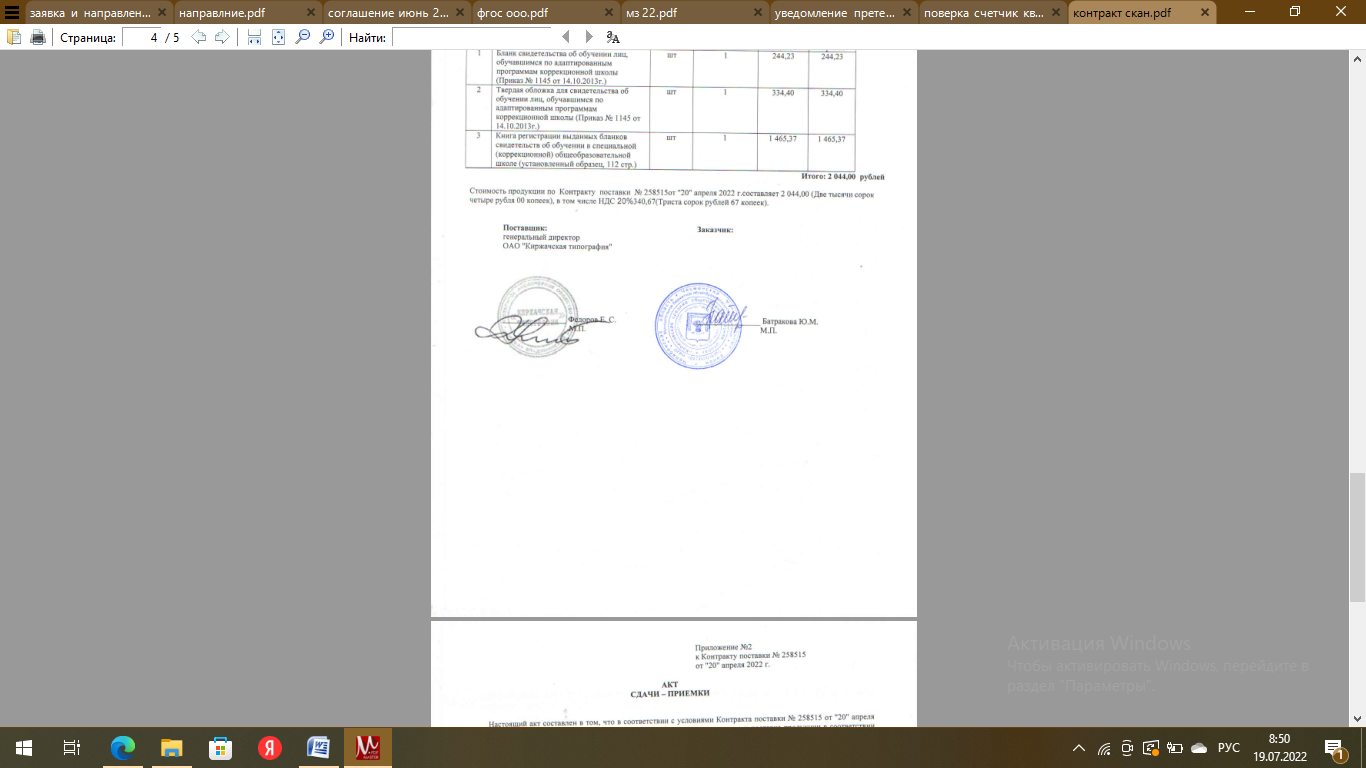 Директор Батракова Ю.М.ПР.№104/1 от «21» августа   2023 г.1.Содержание курса внеурочной деятельности«Практическая экология для младших школьников»3-102.Результаты освоения курса внеурочной деятельности«Практическая экология для младших школьников»11-123.Тематическое планирование курса внеурочной деятельности«Практическая экология для младших школьников»13-18№ п/пТема занятияФорма проведения занятияЧасыЦОР/ЭОР1Зачем изучать изменения в природеродного краяТематическое занятие1Материалы Министерства экологииЧелябинской области - Министерство экологииЧелябинской области(gov74.ru)2Экологический календарь, для чего он нужен?Тематичзанятие1Материалы Министерства экологииЧелябинской области - Министерство экологииЧелябинской области(gov74.ru)3Всемирный день туризмаТематическое1Материалы Министерства экологииЧелябинской области - Министерство экологииЧелябинской области (gov74.ru)3Всемирный день туризмазанятие1Материалы Министерства экологииЧелябинской области - Министерство экологииЧелябинской области (gov74.ru)4Международные	дни	наблюденияптицТематическзанятие1Материалы Министерства экологииЧелябинской области - Министерство экологииЧелябинской области (gov74.ru)5Какими бывают облака и дождиосеньюТематическ занятие1Материалы Министерства экологииЧелябинской области - Министерство экологииЧелябинской области (gov74.ru)6Всемирный день защиты животныхТематическое1Материалы Министерства экологииЧелябинской области - Министерство экологииЧелябинской области (gov74.ru)6Всемирный день защиты животныхзанятие1Материалы Министерства экологииЧелябинской области - Министерство экологииЧелябинской области (gov74.ru)7Почему осенью листья разноцвет-ныеТематическое занятие1Материалы Министерства экологииЧелябинской области - Министерство экологииЧелябинской области (gov74.ru)8Зачем берёзы листья сбрасываютТематическое1Материалы Министерства экологииЧелябинской области - Министерство экологииЧелябинской области (gov74.ru)8Зачем берёзы листья сбрасываютзанятие1Материалы Министерства экологииЧелябинской области - Министерство экологииЧелябинской области (gov74.ru)9Что сирень в почках заготовилаТематическое1Материалы Министерства экологииЧелябинской области - Министерство экологииЧелябинской области (gov74.ru)9Что сирень в почках заготовилазанятие1Материалы Министерства экологииЧелябинской области - Министерство экологииЧелябинской области (gov74.ru)10Учимся разделять мусорТематическое1Материалы Министерства экологииЧелябинской области - Министерство экологииЧелябинской области (gov74.ru)10Учимся разделять мусорзанятие1Материалы Министерства экологииЧелябинской области - Министерство экологииЧелябинской области (gov74.ru)11Что божьи коровки осенью делаютТематическое1Материалы Министерства экологииЧелябинской области - Министерство экологииЧелябинской области (gov74.ru)11Что божьи коровки осенью делаютзанятие1Материалы Министерства экологииЧелябинской области - Министерство экологииЧелябинской области (gov74.ru)12Синичкин деньТематическое1Материалы Министерства экологииЧелябинской области - Министерство экологииЧелябинской области (gov74.ru)12Синичкин деньзанятие1Материалы Министерства экологииЧелябинской области - Министерство экологииЧелябинской области (gov74.ru)13Почему утки улетелиТематическое1Материалы Министерства экологииЧелябинской области - Министерство экологииЧелябинской области (gov74.ru)13Почему утки улетелизанятие1Материалы Министерства экологииЧелябинской области - Министерство экологииЧелябинской области (gov74.ru)14Про снежинки и снежную крупуТематическое1Материалы Министерства экологииЧелябинской области - Министерство экологииЧелябинской области (gov74.ru)14Про снежинки и снежную крупузанятие1Материалы Министерства экологииЧелябинской области - Министерство экологииЧелябинской области (gov74.ru)15Почему сосна хвоинки не сбросилаТематическое1Материалы Министерства экологииЧелябинской области - Министерство экологииЧелябинской области (gov74.ru)15Почему сосна хвоинки не сбросилазанятие1Материалы Министерства экологииЧелябинской области - Министерство экологииЧелябинской области (gov74.ru)16Что берёза на снег разбросалаТематическое1Материалы Министерства экологииЧелябинской области - Министерство экологииЧелябинской области (gov74.ru)16Что берёза на снег разбросалазанятие1Материалы Министерства экологииЧелябинской области - Министерство экологииЧелябинской области (gov74.ru)17Можно ли зимой «разбудить»деревоТематическое занятие1Материалы Министерства экологииЧелябинской области - Министерство экологииЧелябинской области (gov74.ru)18Где зимуют лягушкиТематическое1Материалы Министерства экологииЧелябинской области - Министерство экологииЧелябинской области (gov74.ru)18Где зимуют лягушкизанятие1Материалы Министерства экологииЧелябинской области - Министерство экологииЧелябинской области (gov74.ru)19Почему карасю холод не страшенТематическоезанятие120Как сороки зимуютТематическоезанятие121Чьи следы на снегуТематическоезанятие122Почему зимой ежа не встретишьТематическоезанятие123Как синичка зиму провожаетТематическоезанятие124Как узнать о приходе весныТематическоезанятие1Материалы Министерства экологииЧелябинской области - Министерство экологииЧелябинской области (gov74.ru)25День ЗемлиТематическоезанятие1Материалы Министерства экологииЧелябинской области - Министерство экологииЧелябинской области (gov74.ru)26Чья жизнь была под снегомТематическоезанятие1Материалы Министерства экологииЧелябинской области - Министерство экологииЧелябинской области (gov74.ru)27Какие превращения ждут бабочкуТематическоезанятие1Материалы Министерства экологииЧелябинской области - Министерство экологииЧелябинской области (gov74.ru)28Откуда прилетели ласточкиТематическоезанятие1Материалы Министерства экологииЧелябинской области - Министерство экологииЧелябинской области (gov74.ru)29Международный день птицТематическ занятие1Материалы Министерства экологииЧелябинской области - Министерство экологииЧелябинской области (gov74.ru)30Из чего птицы гнёзда строятТематическоезанятие1Материалы Министерства экологииЧелябинской области - Министерство экологииЧелябинской области (gov74.ru)31Итоговое занятие. Всероссийскийдень посадки лесаТематическ занятие1Материалы Министерства экологииЧелябинской области - Министерство экологииЧелябинской области (gov74.ru)№ п/пТема занятияФорма проведения занятияЧасыЦОР/ЭОР1Вводное	занятие.	Зачем	изучать экологию.Тематическое занятие1МатериалыМинистерства экологииЧелябинской областиМинистерство экологииЧелябинской области(gov74.ru)2Экскурсия «Золотая осень»Тематическое1Материалы Министерства экологии Челябинской области - Министерство экологии Челябинской области2Экскурсия «Золотая осень»занятие1Материалы Министерства экологии Челябинской области - Министерство экологии Челябинской области3Зачем нужен воздухТематическое1Материалы Министерства экологии Челябинской области - Министерство экологии Челябинской области3Зачем нужен воздухзанятие1Материалы Министерства экологии Челябинской области - Министерство экологии Челябинской области4Почему	воздух	должен	бытьчистымТематическзанятие1Материалы Министерства экологии Челябинской области - Министерство экологии Челябинской области5Как	помочь	воздушной	среденаших городов и селТематическ занятие1Материалы Министерства экологии Челябинской области - Министерство экологии Челябинской области6Что такое погодаТематическое1Материалы Министерства экологии Челябинской области - Министерство экологии Челябинской областизанятие(gov74.ru)7Можно ли предсказать погодуТематическоезанятие1(gov74.ru)8Определяем скорость ветраТематическоезанятие1(gov74.ru)9Экскурсия «Глубокая осень»Тематическоезанятие1(gov74.ru)10Почему	воду	называютудивительным	веществомТематическое занятие1Материалы Министерства экологии Челябинской области - Министерство экологии Челябинской области (gov74.ru)природыМатериалы Министерства экологии Челябинской области - Министерство экологии Челябинской области (gov74.ru)11Почему без воды не будет жизниТематическое1Материалы Министерства экологии Челябинской области - Министерство экологии Челябинской области (gov74.ru)11Почему без воды не будет жизнизанятие1Материалы Министерства экологии Челябинской области - Министерство экологии Челябинской области (gov74.ru)12Какая вода нужна человекуТематическое1Материалы Министерства экологии Челябинской области - Министерство экологии Челябинской области (gov74.ru)12Какая вода нужна человекузанятие1Материалы Министерства экологии Челябинской области - Министерство экологии Челябинской области (gov74.ru)13Как вода становится питьевойТематическое1Материалы Министерства экологии Челябинской области - Министерство экологии Челябинской области (gov74.ru)13Как вода становится питьевойзанятие1Материалы Министерства экологии Челябинской области - Министерство экологии Челябинской области (gov74.ru)14Как экономить питьевую водуТематическое1Материалы Министерства экологии Челябинской области - Министерство экологии Челябинской области (gov74.ru)14Как экономить питьевую водузанятие1Материалы Министерства экологии Челябинской области - Министерство экологии Челябинской области (gov74.ru)15Как	вода	формировалауникальную	поверхностьТематическое занятие1Материалы Министерства экологии Челябинской области - Министерство экологии Челябинской области (gov74.ru)Челябинской областиМатериалы Министерства экологии Челябинской области - Министерство экологии Челябинской области (gov74.ru)16Зимняя экскурсияТематическое1Материалы Министерства экологии Челябинской области - Министерство экологии Челябинской области (gov74.ru)16Зимняя экскурсиязанятие1Материалы Министерства экологии Челябинской области - Министерство экологии Челябинской области (gov74.ru)17Экологический	календарь:	11января  –  День  заповедников  иТематическое занятие1Материалы Министерства экологии Челябинской области - Министерство экологии Челябинской области (gov74.ru)национальных парковМатериалы Министерства экологии Челябинской области - Министерство экологии Челябинской области (gov74.ru)18Какие	богатства	оказались	подземлейТематическое занятие1Материалы Министерства экологии Челябинской области - Министерство экологии Челябинской области (gov74.ru)19Какие тайны хранят запасы угляТематическое1Материалы Министерства экологии Челябинской области - Министерство экологии Челябинской области (gov74.ru)19Какие тайны хранят запасы углязанятие1Материалы Министерства экологии Челябинской области - Министерство экологии Челябинской области (gov74.ru)20Почему	в	нашей	областидобывают мраморТематическое занятие1Материалы Министерства экологии Челябинской области - Министерство экологии Челябинской области (gov74.ru)21Что такое почваТематическое1Материалы Министерства экологии Челябинской области - Министерство экологии Челябинской области (gov74.ru)21Что такое почвазанятие1Материалы Министерства экологии Челябинской области - Министерство экологии Челябинской области (gov74.ru)22Какую	роль	играет	почва	вприродеТематическое занятие1Материалы Министерства экологии Челябинской области - Министерство экологии Челябинской области (gov74.ru)23Как беречь почвуТематическое1Материалы Министерства экологии Челябинской области - Министерство экологии Челябинской области (gov74.ru)23Как беречь почвузанятие1Материалы Министерства экологии Челябинской области - Министерство экологии Челябинской области (gov74.ru)24Какие	изменения	происходятвесной в природеТематическое занятие1Материалы Министерства экологии Челябинской области - Министерство экологии Челябинской области (gov74.ru)25«Ранняя весна»Тематическое1Материалы Министерства экологии Челябинской области - Министерство экологии Челябинской области (gov74.ru)25«Ранняя весна»занятие1Материалы Министерства экологии Челябинской области - Министерство экологии Челябинской области (gov74.ru)26За какими явлениями в неживойприроде наблюдают веснойТематическ занятие1Материалы Министерства экологии Челябинской области - Министерство экологии Челябинской области (gov74.ru)27Как весной наблюдать за жизньюрастенийТематическзанятие1Материалы Министерства экологии Челябинской области - Министерство экологии Челябинской области (gov74.ru)28Какие	травянистые	растениязацветают первымиТематическ занятие1Материалы Министерства экологии Челябинской области - Министерство экологии Челябинской области (gov74.ru)29Экологический	праздник.	19апреля – День подснежникаТематическ занятие1Материалы Министерства экологии Челябинской области - Министерство экологии Челябинской области (gov74.ru)30Экологический праздник. 3 мая –День СолнцаТематическ занятие131Где «зимовали» насекомыеТематическоезанятие132Когда	прилетают перелетныептицыТематическ занятие133Почему появились экологическиепраздникиТематическ занятие134Экскурсия «Зеленая весна»Тематическоезанятие1№ п/пТема занятияФорма проведениязанятияЧасыЦОР/ЭОР1Вводное	занятие.	Мы жителипланеты  ЗемляТематическое занятие1Материалы Министерства экологии Челябинской области - Министерство экологии Челябинской области(gov74.ru)2Мир вокруг.Тематическое занятие1Материалы Министерства экологии Челябинской области - Министерство экологии Челябинской области(gov74.ru)3Экология и мы.Тематическоезанятие1Материалы Министерства экологии Челябинской области - Министерство экологии Челябинской области (gov74.ru)4Природа и её обитателиТематическоезанятие1Материалы Министерства экологии Челябинской области - Министерство экологии Челябинской области (gov74.ru)5Практическое занятие«Зависимость особенностей внешнего строения растений и животных от условий среды обитания и образа жизни»Тематическое занятие1Материалы Министерства экологии Челябинской области - Министерство экологии Челябинской области (gov74.ru)6Практическое занятие «Выявление взаимоотношении между различными видами живых организмов (сотрудничество, конкуренция, хищничество, паразитизм и т.п.)Тематическое занятие1Материалы Министерства экологии Челябинской области - Министерство экологии Челябинской области (gov74.ru)7Практическое	занятие «Месточеловека в мире природы»Тематическое занятие1Материалы Министерства экологии Челябинской области - Министерство экологии Челябинской области (gov74.ru)8Неживая природаТематическоезанятие1Материалы Министерства  экологии Челябинской области - Министерство экологии9Практическое	занятие «Неживаяприрода»Тематическое занятие1Материалы Министерства  экологии Челябинской области - Министерство экологии10Солнце – источник тепла и светаТематическоезанятие1Материалы Министерства  экологии Челябинской области - Министерство экологии11Вода, её признаки и свойстваТематическое1Материалы Министерства  экологии Челябинской области - Министерство экологиизанятиеЧелябинской области (gov74.ru)12Практическое	занятие	«Берегитеводу!»Тематическое занятие1Челябинской области (gov74.ru)13Почва – святыня наша.Тематическоезанятие1Челябинской области (gov74.ru)14Практическое занятие «Состав исвойства почвы»Тематическое занятие1Челябинской области (gov74.ru)15Погода. Климат.Тематическоезанятие1Челябинской области (gov74.ru)16Практическое	занятие	«Погода.Климат»Тематическое занятие1Челябинской области (gov74.ru)17Предсказание погоды по народнымприметамТематическое занятие1Челябинской области (gov74.ru)18Практическое	занятие	«Почемунельзя…?»Тематическое занятие1Челябинской области (gov74.ru)19Практическое занятие «Диалоги снеживой природой»Тематическое занятие1Челябинской области (gov74.ru)20Практическое	занятие	«Хлебныекрошки»Тематическое занятие1Материалы Министерства экологии Челябинской области - Министерство экологии Челябинской области (gov74.ru)21Кто улетает, а кто остаётсяТематическоезанятие1Материалы Министерства экологии Челябинской области - Министерство экологии Челябинской области (gov74.ru)22Экологические связи неживой иживой природыТематическое занятие1Материалы Министерства экологии Челябинской области - Министерство экологии Челябинской области (gov74.ru)23Практическое	занятие	«Вода	ижизнь»Тематическое занятие1Материалы Министерства экологии Челябинской области - Министерство экологии Челябинской области (gov74.ru)24Практическое  занятие  «Растениярядом»Тематическое занятие1Материалы Министерства экологии Челябинской области - Министерство экологии Челябинской области (gov74.ru)25Комнатные растенияТематическоезанятие1Материалы Министерства экологии Челябинской области - Министерство экологии Челябинской области (gov74.ru)26Практическое занятие«Размножение комнатных растений»Тематическое занятие1Материалы Министерства экологии Челябинской области - Министерство экологии Челябинской области (gov74.ru)27Дикорастущие	растения	луга,водоема и лесаТематическое занятие1Материалы Министерства экологии Челябинской области - Министерство экологии Челябинской области (gov74.ru)28Практическое  занятие  «Растениялуга и леса»Тематическое занятие1Материалы Министерства экологии Челябинской области - Министерство экологии Челябинской области (gov74.ru)29Живые организмы и симметрияТематическоезанятие1Материалы Министерства экологии Челябинской области - Министерство экологии Челябинской области(gov74.ru)30Спираль	в	движении,	росте	иразвитии растений и животныхТематическое занятие1Материалы Министерства экологии Челябинской области - Министерство экологии Челябинской области(gov74.ru)31Разнообразие форм листьев и крон деревьев и кустарниковТематическое занятие1Материалы Министерства экологии Челябинской области - Министерство экологии Челябинской области(gov74.ru)32Съедобные грибыТематическоезанятие1МатериалыМинистерства33Несъедобные грибыТематическоезанятие1экологии Челябинской области - Министерство экологии Челябинской области(gov74.ru)34Микроскопические грибыТематическое занятие1экологии Челябинской области - Министерство экологии Челябинской области(gov74.ru)№ п/пТема занятияФорма проведения занятияЧасыЦОР/ЭОР1Вводное занятие. Жизнь на Земле.Тематическое занятие1Материалы Министерства экологии Челябинской области - Министерство экологии Челябинской области (gov74.ru)2Времена года на Земле.Тематическоезанятие1Материалы Министерства экологии Челябинской области - Министерство экологии Челябинской области (gov74.ru)3Практическое занятие:«Наблюдения за сезонными изменениями в неживой и живой природе»Тематическое занятие1Материалы Министерства экологии Челябинской области - Министерство экологии Челябинской области (gov74.ru)4Условия жизни растений. Разнообразие животных, условия  их жизни.Тематическое занятие1Материалы Министерства экологии Челябинской области - Министерство экологии Челябинской области (gov74.ru)5Практическое занятие: экскурсия«Осень на пришкольном участке»Тематическое занятие1Материалы Министерства экологии Челябинской области - Министерство экологии Челябинской области (gov74.ru)6Динозавры	–	вымерший видЖивотных Тематическое занятие1Материалы Министерства экологии Челябинской области - Министерство экологии Челябинской области (gov74.ru)7Первобытные «коллекционеры»Тематическоезанятие1Материалы Министерства экологии Челябинской области - Министерство экологии Челябинской области (gov74.ru)8Практическоезанятие:«Экологический проект «Почему нужно защищать природу?»Тематическое занятие1Материалы Министерства экологии Челябинской области - Министерство экологии Челябинской области (gov74.ru)9Красная книга – способ защиты редких	видов	животных	ирастенийТематическое занятие1Материалы Министерства экологии Челябинской области - Министерство экологии Челябинской области (gov74.ru)10Традиционные народные промыслы. Элементарные представления об антропоморфизме в народном творчестве.Тематическое занятие1Материалы Министерства экологии Челябинской области11Практическое	занятие «Леснаяпалитра: растения-красители»Тематическое занятие1 - Министерство экологии Челябинской области (gov74.ru)12Лес — кормилец и врачевательТематическоезанятие1 - Министерство экологии Челябинской области (gov74.ru)13Практическое занятие: «Экскурсия на выставку пейзажной и анималистической    живописи,фотовыставка, посвящённые природе (салон «Культура»)».Тематическое занятие1 - Министерство экологии Челябинской области (gov74.ru)14Появление городов.Города-государства.Тематическое занятие1Материалы Министерства экологии Челябинской области - Министерство экологии Челябинской области (gov74.ru)15Зависимость	города	отокружающей его среды.Тематическое занятие1Материалы Министерства экологии Челябинской области - Министерство экологии Челябинской области (gov74.ru)16Экологические проблемы города.Футурология - наука о будущем.Тематическое занятие1Материалы Министерства экологии Челябинской области - Министерство экологии Челябинской области (gov74.ru)17Практическое	занятие:	Разныегорода - разные людиТематическое занятие1Материалы Министерства экологии Челябинской области - Министерство экологии Челябинской области (gov74.ru)18Практическое	занятие:	Проект«Экологический город будущего»Тематическое занятие1Материалы Министерства экологии Челябинской области - Министерство экологии Челябинской области (gov74.ru)19Разнообразие систем.Биологические системы.Тематическое занятие1Материалы Министерства экологии Челябинской области - Министерство экологии Челябинской области (gov74.ru)20Понятие «экосистема». Природные	(естественные)	иИскусственные экосистемы. Пищевые связи в экосистеме.Тематическое занятие1Материалы Министерства экологии Челябинской области - Министерство экологии Челябинской области (gov74.ru)21Практическое занятие:Моделирование экосистем.Тематическое занятие1Материалы Министерства экологии Челябинской области - Министерство экологии Челябинской области (gov74.ru)22-23Типы	природных	экосистем:наземные и водные экосистемы.Тематическое занятие2Материалы Министерства экологии Челябинской области - Министерство экологии Челябинской области (gov74.ru)24Влияние человека на природныеэкосистемы.Тематическое занятие1Материалы Министерства экологии Челябинской области - Министерство экологии Челябинской области (gov74.ru)25Глобальные экологическиепроблемыТематическое занятие1Материалы Министерства экологии Челябинской области - Министерство экологии Челябинской области (gov74.ru)26Пути	решения	экологическихпроблемТематическое занятие1Материалы Министерства экологии Челябинской области - Министерство экологии Челябинской области (gov74.ru)27Практическое занятие:Переработка	и повторное использование бытовых отходов.Тематическое занятие1Материалы Министерства экологии Челябинской области - Министерство экологии Челябинской области (gov74.ru)28Охраняемые	природныетерритории и объектыТематическое занятие1Материалы Министерства экологии Челябинской области - Министерство экологии Челябинской области (gov74.ru)29Практическое	занятие:	Десятьосновных	правил разумного отношения к окружающей среде.Тематическое занятие1Материалы Министерства экологии Челябинской области - Министерство экологии Челябинской области (gov74.ru)30Практическое занятие:«Выявление наиболееТематическое занятие1Материалы Министерства экологии Челябинской области - Министерство экологии Челябинской области (gov74.ru)замусоренных территорий в го- роде.Карта	–схемаэкологически «грязных» зон в городе»31-34Практическое занятие: Экологический проект «Спасти и сохранить!»Тематическое занятие2